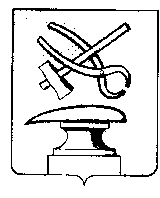 АДМИНИСТРАЦИЯ ГОРОДА КУЗНЕЦКАПЕНЗЕНСКОЙ ОБЛАСТИПОСТАНОВЛЕНИЕот 20.10.2022   № 2104           г. КузнецкОб утверждении Плана мероприятий по социальной и культурной адаптации иностранных граждан на территории города Кузнецка на 2022-2025 годы	Во исполнение распоряжения Правительства Пензенской области от 23.09.2022 №677-рП «Об утверждении Плана мероприятий по социальной и культурной адаптации иностранных граждан на территории Пензенской области на 2022-2025 годы», руководствуясь ст.28 Устава города Кузнецка Пензенской области, руководствуясь ст.28 Устава города Кузнецка Пензенской области, АДМИНИСТРАЦИЯ ГОРОДА КУЗНЕЦКА ПОСТАНОВЛЯЕТ:	1. Утвердить прилагаемый план мероприятий по социальной и культурной адаптации иностранных граждан на территории города Кузнецка на 2022-2025 годы.2. Настоящее постановление подлежит официальному опубликованию.	3. Настоящее постановление вступает в силу со дня подписания. 	4. Контроль за выполнением настоящего постановления возложить на заместителя главы администрации города Кузнецка Малкина И.А.Глава администрации города Кузнецка		                   С.А. Златогорский                                                                                                                                                                                                                            УТВЕРЖДЕНПостановлением администрации                                                                                                                                                                                                                          города Кузнецка	                    от 20.10.2022   № 2104План мероприятийпо социальной и культурной адаптации иностранных граждан на территории города Кузнецкана 2022 – 2025 годы№п/пНаименование мероприятияОтветственный исполнитель, соисполнителиИндикаторы (количественные или качественные) для контроля исполнения мероприятия, единица измеренияФорма отчета123451.Определение мест (адресов) компактного проживания (более 10 человек) иностранных граждан, в том числе трудовых мигрантов, на территории города Кузнецка. Выявление основных лидеров диаспоральных сообществАдминистрация города Кузнецка,ОМВД России по городу Кузнецку(по согласованию)- количество выявленных мест компактного проживания иностранных граждан, единиц; - количество встреч, проведенных с лидерами диаспоральных сообществ, единицежеквартальный доклад в Министерство внутренней и информационной политики Пензенской области2.Проведение совместных рейдов в местах проживания иностранных граждан, в том числе трудовых мигрантов, на территории города Кузнецка в целях изучения условий проживания иностранных граждан, проведения информационно-разъяснительной работы по вопросам их адаптации, профилактики возникновения межнациональных конфликтов (в том числе на бытовой почве)Администрация города Кузнецка,ОМВД России по городу Кузнецку(по согласованию)- количество проведенных рейдов, единиц;- количество иностранных граждан, с которыми проведена информационно-разъяснительная работа, человек;- выявлены факторы, способствующие формированию социальной исключенности иностранных граждан, возникновению конфликтовежеквартальный доклад в Министерство внутренней и информационной политики Пензенской области3.Проведение встреч с участием работодателей, привлекающих иностранных граждан для осуществления трудовой деятельности на территории города Кузнецка, и представителей трудовых мигрантов по вопросам их адаптации в регионе.Отдел развития экономики, предпринимательства и потребительского рынка администрация города Кузнецка,ОМВД России по городу Кузнецку(по согласованию),ГКУ «Центр занятости населения Кузнецкого района»(по согласованию)- количество проведенных встреч, единиц; - количество работодателей, принявших участие во встречах, человек ежеквартальный доклад в Министерство внутренней и информационной политики Пензенской области4.Проведение информационно-разъяснительной работы с иностранными гражданами, имеющими детей дошкольного и школьного возраста, по вопросу посещения их детьми детских садов и общеобразовательных организаций. Вовлечение детей иностранных граждан в культурно-досуговую деятельностьУправление образования города Кузнецка, управление культуры города Кузнецка- количество проведенных встреч, единиц; - количество охваченных детей, человек; - количество детей, зачисленных в результате проведенной работы в детские сады, общеобразовательные школы, а также в организации, обеспечивающие культурно-досуговую деятельность детей, человекежеквартальный доклад в Министерство внутренней и информационной политики Пензенской области5.Проведение работы по социализации и психологической адаптации несовершеннолетних иностранных граждан, подлежащих обучению по образовательным программам дошкольного, начального общего, основного общего и среднего общего образования, профессионального образованияУправление образования города Кузнецка,колледжи города Кузнецка- количество охваченных детей, человек;ежеквартальный доклад в Министерство внутренней и информационной политики Пензенской области6.Организация курсов (занятий) по изучению русского языка для детей иностранных граждан дошкольного и школьного возрастаУправление образования города Кузнецка- количество курсов (занятий) по изучению русского языка, единиц;- количество детей иностранных граждан, посещающих курсы (занятия), человекежеквартальный доклад в Министерство внутренней и информационной политики Пензенской области7.Обеспечение участия лидеров диаспоральных сообществ, национально-культурных автономий в обсуждении вопросов социальной и культурной адаптации иностранных гражданАдминистрация города Кузнецка, заинтересованные некоммерческие организации (по согласованию)- количество заседаний Совета по межнациональным и межконфессиональным отношениям при Главе администрации города Кузнецка, единиц;- количество привлеченных лидеров диаспоральных сообществ, национально-культурных автономий, человек ежеквартальный доклад в Министерство внутренней и информационной политики Пензенской области8.Распространение информационных материалов, направленных на освещение вопросов социальной и культурной адаптации иностранных гражданПресс-служба администрации города Кузнецка- количество информационных материалов, единицежеквартальный доклад в Министерство внутренней и информационной политики Пензенской области